Communication through Art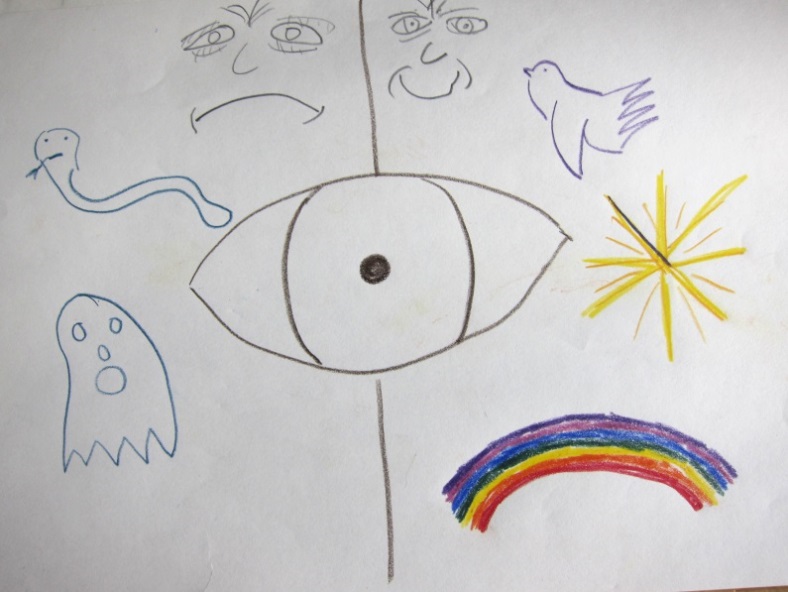 Picture 1 (from the patient):  This displays a view of life with an eye condition.  The rainbow is an expression of support for the hospital and the hope that it brings. 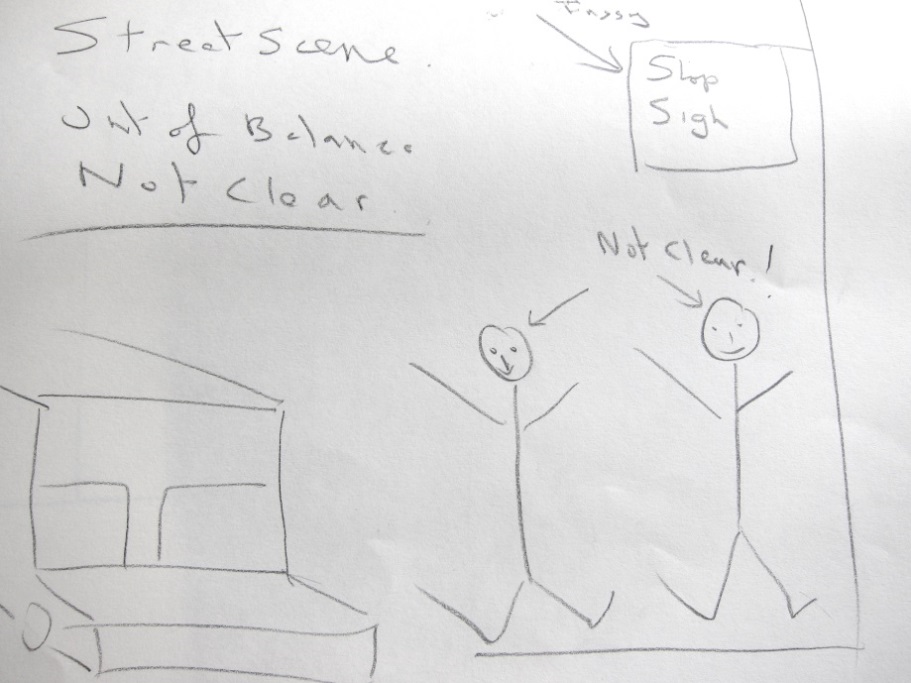 Picture 2 (from the patient):  This demonstrates the experience of change in vision and the frustrations of living with a retinal disease and ultimately the restrictions it can have on daily life.  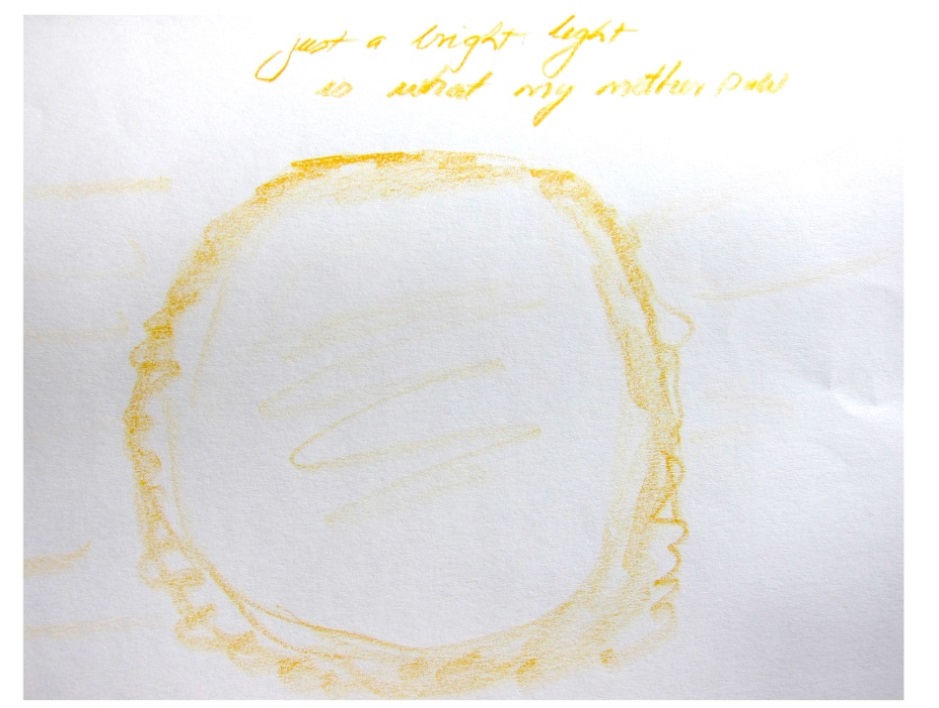 Picture 3: A supporter describing his mother’s eye sight and her level of vision; perception of light.  